COORDINACIÓN GENERAL DE GESTIÓN INTEGRAL DE LA CIUDAD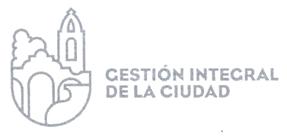 DIRECCIÓN DE MOVILIDAD Y TRANSPORTEINFORME MENSUAL DE LAS ACTIVIDADESCORRESPONDIENTES AL MES DE SEPTIEMBRE DEL 202005 REUNIÓN EN LA AMIM04 REUNIONES VIRTUALES EN IMEPLAN06 REUNIÓN EN EL H. AYUNTAMIENTO26 COLONIAS VISITADAS (PARQUES DE SANTA MARÍA, EL ORGANO, EL VERGEL, BRISAS DE CHAPALA, NUEVA SANTA MARÍA, LAS HUERTAS, PARQUES COLÓN,  VILLA FONTANA, PARQUES DE LA VICTORIA,  FRACCIONAMIENTO PINTORES ESPAÑOLES, GUAYABITOS, RESIDENCIAL LA SOLEDAD, LÓPEZ COTILLA, PEDREGAL DEL BOSQUE, LOS OLIVOS, FRACCIONAMIENTO REVOLUCIÓN, ARTESANOS, RESIDENCIAL CAMICHINES, TOLUQUILLA, JARDINES DE SAN MARTÍN, LA CAPACHA, LAS JUNTAS, PORTILLO LÓPEZ, SAN PEDRITO, JARDINES DE LA PAZ ORIENTE Y EL MORITO).